ピースフェスタ門真 「夏休み映画会」日本語音声・字幕つきアニメ「ミニオンズ」ルミエールホール　大ホール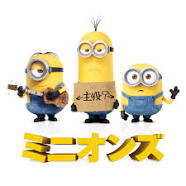 ユニバーサル・ピクチャーズ史上NO.1を記録、日本でも大ヒットした映画『怪盗グルーのミニオン危機一発』。その『怪盗グルー』シリーズで大人気の、バナナが大好物な謎の生物ミニオンが、主役になって帰ってくる！７月３０日(土)入場無料　９：３０入場　９：５０上映開始映画は先着順で定員1100名までの入場とさせていただきます。＊映画の後は２階の展示ホール「平和のための戦争展」を見よう主催：ピースフェスタ門真実行委員会連絡先：06-6900-5471　門真民主センター中橋